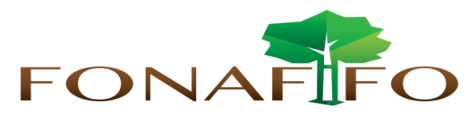 Fondo Nacional de Financiamiento  ForestalJunta DirectivaSesión Ordinaria N°06-2019, jueves 25 y viernes 26 de julio de 2019 en instalaciones de Bluwood, Guanacaste.AGENDALectura y aprobación de la agenda del díaLectura y aprobación Acta N°05-2019Estados Financieros al 30 de junio Ejecución presupuestaria Fonafifo y FideicomisoPresentación hallazgos auditoríaPropuesta para aplicar la NIC 20 denominada: “Información a revelar sobre partes relacionadas”.Presentación proyecciones financieras 2019-2027Lectura de correspondenciaCorrespondencia recibida:Oficio DM-0666-2019 del Ministro dirigido al señor Juan Vicente Troya, representante del PNUD, expresando el interés del Gobierno de Costa Rica para colaborar con el Programa de la Naciones Unidas para el Desarrollo (PNUD) en la valorización de los resultados de REDD+ nacionales.Oficio PRO/300/CP:033-2019 del PNUD en respuesta al oficio DM-0666-2019.Oficio DM-0667-2019 del Ministro dirigido al señor Yannick Glemarec, Director Ejecutivo del Fondo Verde del Clima con remisión de la propuesta titulada "Pago basado en resultados de REDD + para 2014-2015" en el contexto del Programa piloto del Fondo Verde para el Clima (GCF) para pagos basados ​​en resultados de REDD+.Informe de la Dirección Jurídica sobre caso CuestamorasInforme avance hoja ruta nectriaInforme acciones para reactivar la reforestaciónNoticia: “Fondo Cooperativo para el Carbono de los Bosques acepta propuesta de Costa Rica y reconoce acciones tempranas para combatir la deforestación”.Puntos variosExpedientes llamados a audienciaConsulta a tributación sobre I.V.A en PSAProyecto “Ley General De La Alianza Público-Privada (APP)”, Expediente Nº 20.916.Caso Centro Agrícola Cantonal de Hojancha